Publicado en Madrid el 15/04/2024 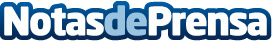 El Hospital Universitario Ramón y Cajal y su Instituto de Investigación Sanitaria "IRYCIS" logran la estimulación de células madre implicadas en la regeneración de tejidos con la tecnología CRET de INDIBA Gracias a la tecnología de transferencia eléctrica capacitativa-resistiva (CRET, de sus siglas en inglés) basada en la frecuencia específica de 448 kHz de INDIBA, se consiguen excelentes resultados en la proliferación y/o migración de queratinocitos, células madre y fibroblastos, los principales tipos de células implicadas en la regeneración de la pielDatos de contacto:María GuijarroGPS Imagen y Comunicación, S.L.622836702Nota de prensa publicada en: https://www.notasdeprensa.es/el-hospital-universitario-ramon-y-cajal-y-su Categorias: Nacional Medicina Madrid Investigación Científica Fisioterapia Innovación Tecnológica Servicios médicos http://www.notasdeprensa.es